Get Active, Stay Active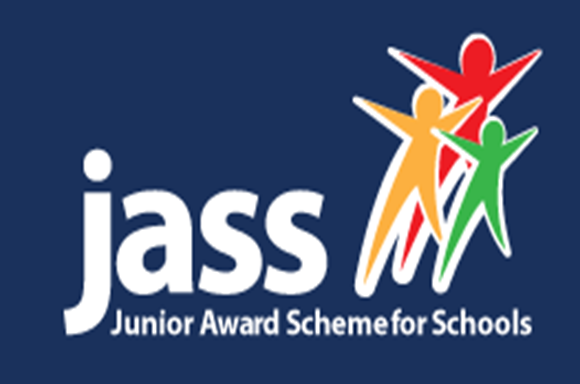 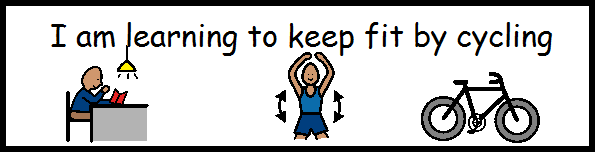 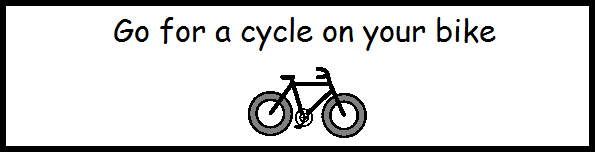 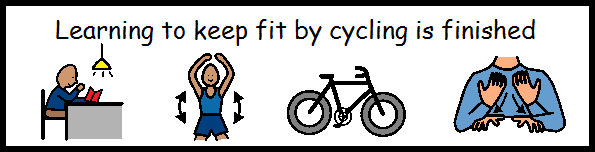 